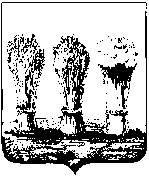 ПЕНЗЕНСКАЯ  ГОРОДСКАЯ  ДУМАРЕШЕНИЕ31.03.2017                                                                                                          № 665-32/6О даче согласия на прием объекта недвижимого имущества,расположенного по адресу: г. Пенза, ул. Калинина, д. 156, кв. 56,из федеральной собственности в муниципальную собственность города ПензыРуководствуясь Федеральным законом от 06.10.2003 № 131-ФЗ «Об общих принципах организации местного самоуправления в Российской Федерации», Положением «О порядке управления и распоряжения имуществом, находящимся в муниципальной собственности города Пензы», утвержденным решением Пензенской  городской  Думы  от  26.06.2009 № 78-7/5, Положением «О муниципальной казне города Пензы», утвержденным решением Пензенской городской Думы от 26.06.2009 № 81-7/5, Уставом города Пензы, на основании письма УФСИН России по Пензенской области от 13.12.2016 № 59/ТО/54-9348,Пензенская городская Дума решила:Дать согласие на безвозмездный приём из федеральной собственности в муниципальную собственность города Пензы объекта недвижимого имущества (квартиры), состоящего из одной жилой комнаты, расположенного по адресу:         г. Пенза, ул. Калинина, д. 156, кв. 56, общей площадью 34,8 кв.м, 8 этаж, кадастровый (или условный) номер: 58-58-01/009/2007-046, балансовой стоимостью 1547000,00 рублей.  Глава города                                                                                                 В.П. Савельев